	Uchwała Nr XVIII/143/2012	Rady Powiatu Mławskiegoz dnia 29 czerwca 2012 rokuw sprawie  pozbawienia kategorii drogi powiatowej Nr P2329W położonej w miejscowości Korboniec na terenie Gminy Wiśniewo, Powiat Mławski.Na podstawie art. 10 ust. 1,2,3 w związku z art. 6a ust. 2 ustawy z dnia 21 marca 1985 roku o drogach publicznych (Dz. U. z 2007 r. Nr 19, poz. 115 ze zm.) oraz art. 12 pkt. 11 ustawy z dnia 5 czerwca 1998 roku o samorządzie powiatowym (Dz. U. z 2001 r. Nr 142, poz. 1592 ze zm.) oraz §9 ust. 1 Statutu Powiatu Mławskiego, Rada Powiatu Mławskiego uchwala, co następuje:§11.Pozbawia się kategorii drogi powiatowej Nr P2329W położonej w miejscowości Korboniec na terenie Gminy Wiśniewo, Powiat Mławski.2.Mapka z zaznaczonym przebiegiem drogi, o której mowa w ust.  1, stanowi załącznik Nr 1 do uchwały.3. Procedura pozbawienia z ust. 1 następuje w ścisłym współdziałaniu z Gminą Wiśniewo celem zaliczenia drogi do kategorii dróg gminnych.§2Wykonanie uchwały powierza się Zarządowi Powiatu Mławskiego.§3Uchwała wchodzi w życie po upływie 14 dni od ogłoszenia w Dzienniku Urzędowym Województwa Mazowieckiego z mocą obowiązującą od 1 stycznia 2013 roku.                                                                                                         Przewodniczący   Rady Powiatu 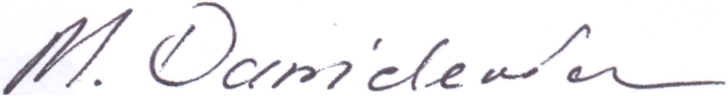                                                                                                                    Michał DanielewiczUzasadnienie	Pismem z dnia 24.05.2012 r. (data wpływu: 28.05.2012 r.)  Wójt Gminy Wiśniewo wyraził wolę przejęcia i utrzymywania dotychczasowej drogi powiatowej Nr P2329W położonej w miejscowości Korboniec na terenie Gminy Wiśniewo, Powiat Mławski.	Wyżej wymieniona droga nie  spełnia właściwych kryteriów dla kategorii dróg powiatowych tj. nie leży w ciągu dróg powiatowych. Dotychczasowe zaliczanie tej drogi  do kategorii dróg powiatowych koliduje z zapisem art. 2 ust. 2 ustawy z dnia 21 marca 1985 roku o drogach publicznych . Zachodzi więc konieczność uregulowania tej kwestii. 	Zgodnie z treścią art. 10 ust. 1,2,3  w/w ustawy  organem właściwym  do pozbawienia  drogi dotychczasowej kategorii jest  organ właściwy do zaliczenia jej do odpowiedniej kategorii. Pozbawienie  dotychczasowej kategorii, co do zasady jest możliwe jedynie w sytuacji jednoczesnego zaliczenia tej drogi do nowej kategorii .	Pozbawienie kategorii drogi powiatowej następuje więc zgodnie z treścią art. 6a ust. 2 wymienionej ustawy w porozumieniu z zarządem województwa, po  zasięgnięciu opinii wójta, burmistrza, prezydenta miasta, na obszarze którego przebiega droga i zarządów sąsiednich powiatów. Do pozbawienia kategorii drogi powiatowej wyżej wymienionej drogi Zarząd Powiatu uzyskał wszystkie wymagane opinie i uzgodnienia. 	Powyższe uzasadnia podjęcie uchwały w tym przedmiocie. 